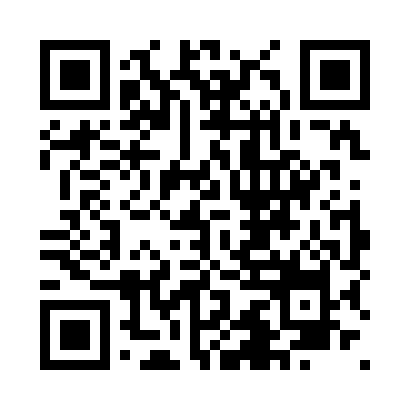 Prayer times for The Hawk, Nova Scotia, CanadaWed 1 May 2024 - Fri 31 May 2024High Latitude Method: Angle Based RulePrayer Calculation Method: Islamic Society of North AmericaAsar Calculation Method: HanafiPrayer times provided by https://www.salahtimes.comDateDayFajrSunriseDhuhrAsrMaghribIsha1Wed4:446:151:206:188:259:562Thu4:426:131:196:198:269:583Fri4:406:121:196:208:279:594Sat4:396:111:196:208:2910:015Sun4:376:091:196:218:3010:026Mon4:356:081:196:228:3110:047Tue4:336:071:196:228:3210:068Wed4:326:051:196:238:3310:079Thu4:306:041:196:248:3410:0910Fri4:286:031:196:248:3510:1011Sat4:276:021:196:258:3610:1212Sun4:256:011:196:268:3810:1413Mon4:236:001:196:268:3910:1514Tue4:225:591:196:278:4010:1715Wed4:205:571:196:278:4110:1816Thu4:195:561:196:288:4210:2017Fri4:175:551:196:298:4310:2218Sat4:165:551:196:298:4410:2319Sun4:145:541:196:308:4510:2520Mon4:135:531:196:308:4610:2621Tue4:115:521:196:318:4710:2822Wed4:105:511:196:328:4810:2923Thu4:095:501:196:328:4910:3124Fri4:085:491:196:338:5010:3225Sat4:065:491:206:338:5110:3326Sun4:055:481:206:348:5210:3527Mon4:045:471:206:348:5310:3628Tue4:035:471:206:358:5310:3729Wed4:025:461:206:368:5410:3930Thu4:015:451:206:368:5510:4031Fri4:005:451:206:378:5610:41